Publicado en Barcelona el 29/04/2020 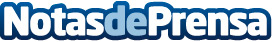 Más de diez mil visitas en el mes de marzo en jardinesconpiscinas.comEl blog, que està especializado en el mantenimiento y la reparación de piscinas, así como en el cuidado de jardines, ha alcanzado las 10.000 visitas únicas durante el mes de marzo, posicionandose como un portal de referencia en este sectorDatos de contacto:Javier616500976Nota de prensa publicada en: https://www.notasdeprensa.es/mas-de-diez-mil-visitas-en-el-mes-de-marzo-en_1 Categorias: Interiorismo Cataluña Entretenimiento E-Commerce Jardín/Terraza http://www.notasdeprensa.es